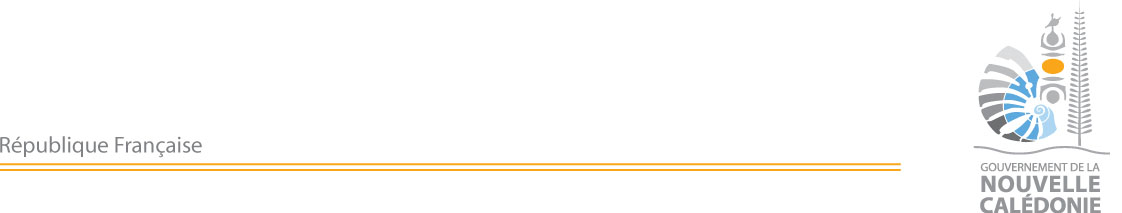 	TEXTES DE REFERENCE :		- décret 85-88 du 22 janvier 1985 modifié relatif aux conditions de nomination aux fonctions d’instituteur ou de professeur des écoles maitre formateur ;		- arrêté du 4 mai 2021 fixant l’organisation du CAFIPEMF ;		- circulaire n°2021 du 19 mai 2021 relative à l’organisation et à la nature des épreuves du CAFIPEMF.DATE DE CLOTURE DES INSCRIPTIONS : le vendredi 24 novembre 2023 au plus tard, par mail (denc.examensetconcours1D@gouv.nc)I – ETAT CIVIL	Nom d’usage	└─┴─┴─┴─┴─┴─┴─┴─┴─┴─┴─┴─┴─┴─┴─┴─┴─┴─┴─┴─┴─┴─┴─┴─┘	Nom de naissance	└─┴─┴─┴─┴─┴─┴─┴─┴─┴─┴─┴─┴─┴─┴─┴─┴─┴─┴─┴─┴─┴─┴─┴─┘	Prénoms	└─┴─┴─┴─┴─┴─┴─┴─┴─┴─┴─┴─┴─┴─┴─┴─┴─┴─┴─┴─┴─┴─┴─┴─┘	Date de naissance	└─┴─┴─┴─┴─┴─┴─┴─┘	Lieu de naissance	└─┴─┴─┴─┴─┴─┴─┴─┴─┴─┴─┴─┴─┴─┴─┘     Département     └─┴─┴─┘	Adresse	└─┴─┴─┴─┴─┴─┴─┴─┴─┴─┴─┴─┴─┴─┴─┴─┴─┴─┴─┴─┴─┴─┴─┴─┘	Code postal	└─┴─┴─┴─┴─┘  Commune  └─┴─┴─┴─┴─┴─┴─┴─┴─┴─┴─┴─┴─┴─┴─┘	Téléphone personnel	└─┴─┴─┴─┴─┴─┴─┴─┴─┘       Courriel   └────────────────────┘II – SITUATION PROFESSIONNELLE        Date de titularisation :	└─┴─┴─┴─┴─┴─┘	Nombre d’années exercées au titre du CAFIPEMF :  ┴─┴─┘	Ancienneté de service (au 31 décembre de l’année de l’examen) :			   └─┴─┴─┴─┴─┴─┘			  ans	  mois    jours	Grade et fonctions exercées	└─────────────────────────────┘              Cadre    NC     Etat	Etablissement d’exercice	└─┴─┴─┴─┴─┴─┴─┴─┴─┴─┴─┴─┴─┴─┴─┴─┴─┴─┘  Classe └─────┘	Commune	└─┴─┴─┴─┴─┴─┴─┴─┴─┴─┴─┴─┴─┴─┴─┴─┘  Département   └─┴─┴─┘DEMANDE D’ INSCRIPTION(N’oubliez pas de compléter et de signer cette déclaration)Je soussigné(e) …………………………………………………………………. (nom et prénom) sollicite mon inscription à l’examen du Certificat d’Aptitude aux Fonctions d’Instituteur ou Professeur des Ecoles Maître- Formateur, session 2024 : Je suis inscrit(e) pour la première fois au CAFIPEMF et je présente l’ensemble des épreuves d’admission selon l’arrêté du 4 mai 2021. Je choisis de présenter lors de la première épreuve, le champ disciplinaire suivant :	 français			 mathématiques Je dispose d’une admissibilité au CAFIPEMF obtenue entre 2017 et 2021 (année d’obtention : ……………) et je ne présente que la 2ème épreuve d’admission. Je dispose d’une note égale ou supérieure à 10/20 à compter de la session 2023 : l’épreuve 1     	 l’épreuve 2et je souhaite la conserver pour la session 2024. Je ne présente que l’épreuve …...... de cet examen. Je suis directeur(trice) d’école ou j’exerce à titre dérogatoire les fonctions de conseiller(ère) pédagogique ; je bénéficie dans ces deux cas, de l’aménagement de la première épreuve d’admission.  Je suis titulaire du CAFIPEMF,  je justifie de trois années d'exercice des fonctions auxquelles la certification donne accès (appréciées au 31 décembre de l’année d’inscription à l’examen) et je présente une spécialisation (cocher la spécialisation choisie) : Arts visuels		 Langues et cultures régionalesEducation physique et sportive		 Langues vivantes étrangèresEducation musicale		 Enseignement et numériqueEnseignement en maternelle 				 Sciences et technologie	Histoire / géographie / enseignement moral et civique	Attention : aucune modification de spécialisation ne sera possible après la clôture des inscriptions.J’atteste sur l’honneur (cocher la case correspondante) :Disposer d’une visite-conseil d’un IAP ou un rapport d’inspection réalisé entre 2021 et 2023 mentionnant la recommandation de se présenter aux épreuves du CAFIPEMF Ne pas bénéficier d’une admissibilité à l’examenBénéficier d’une admissibilité à l’examen de la session ………………..(joindre une attestation)Je n’ai pas encore présenté les épreuves d’admission de l’examenJ’ai déjà présenté les épreuves d’admission de l’examen de la session…………….Etre déjà titulaire d’un CAFIPEMF (joindre une attestation)Spécialisé : option …………………………………………..non spécialiséObtenu à la session …………………Fait à ………………………, le …………………………Signature du candidat :Pièces à joindre obligatoirement au dossier :- une copie de l’arrêté de titularisation dans le corps des instituteurs ou des professeurs des écoles ;- une photocopie recto-verso de la carte nationale d’identité ;- une attestation sur l’honneur du candidat récapitulant les cinq années de service au 31 décembre de l’année au titre de laquelle est organisé l’examen, visée et approuvée par l’employeur ;- une attestation d’une visite-conseil d’un IAP ou le rapport d’inspection réalisé entre 2017 et 2023 et dans lequel figure la mention d’aptitudes à s’inscrire dans un projet de formation d’adultes pour les candidats ne bénéficiant pas d’admissibilité ; - une attestation de réussite à l’épreuve d’admissibilité obtenue entre 2017 et 2021 inclus ;- une copie de la grille d’évaluation pour les candidats souhaitant conserver une note égale ou supérieure à 10/20 à l’une des deux épreuves d’admission au CAFIPEMF à compter de la session 2022.Pour les candidats présentant une spécialisation :- une attestation de réussite à l’examen pour les candidats titulaires du CAFIPEMF ;- l’arrêté relatif aux fonctions de maître-formateur, de conseiller pédagogique, de chargé de mission pour la formation dans le 2nd degré ou de formateur dans un institut de formation. ATTESTATION SUR L’HONNEUR (1)Nom de naissance : 	   	Nom d’usage : 			Prénom (s) : 	Né(e) le : ……../……./………A :	……………………	Département :	Adresse :		Ville :		Code postal : 	Tél. personnel :	Tél. portable : 	Adresse électronique personnelle :	Adresse électronique professionnelle : 		Je soussigné(e)…………………………………………………..(prénom, nom) , atteste sur l’honneur exercer des fonctions  d’enseignant(e) depuis le…………………………………………soit au moins 5 années d’exercice au 31 décembre de l’année au titre de laquelle est organisé l’examen.Les candidat(e)s doivent justifier d’au moins cinq années de services accomplis en qualité d’instituteur(trice) ou de professeur(e) des écoles titulaire ou non titulaire dans un(e) :- école maternelle ou élémentaire publique	- unité d’enseignement en IME ou IMP- établissement national d’enseignement spécial (INSHEA, INJA, INJS)	- unité pédagogique spécifique- section d’enseignement général et professionnel adapté (SEGPA)	- établissement de l’administration pénitentiaire- unité localisée pour l’enseignement scolaire (ULIS)	- établissement d’enseignement adapté (ERPD, EREA)- unité pédagogique pour élèves allophones arrivants (UPE2A)	- école supérieure du professorat (ESPE) ou INSPEModalités de décompte des services : il convient de prendre en compte tous les services d’enseignement qui ont été effectivement rémunérés au (à la) candidat(e) dans les conditions précisées ci-dessus. Les services peuvent avoir été accomplis de manière discontinue ou à temps partiel. Sont également pris en compte les services effectués, dans les mêmes conditions, hors du territoire national.L’ancienneté de service est appréciée au 31 décembre de l’année au titre de laquelle est organisé l’examen.DOSSIER D’INSCRIPTIONAU CERTIFICAT D’APTITUDE AUX FONCTIONS D’INSTITUTEUR OU PROFESSEUR DES ECOLES MAÎTRE-FORMATEURSESSION 2024 TitreMMmeLe (la) candidat(e), date et signature :Date, visa et approbation de l’employeur : date, nom, prénom et signature du responsable du service de gestion des personnels + cachet du service de gestion des personnels.